Сессия № 21                             Решение № 212                  19 мая 2021 годаО внесении изменений в решение Собрания депутатов Звениговского муниципального района от 25.12.2019 № 63«Об утверждении Положения о бюджетном процессе в Звениговском муниципальном районе Республики Марий Эл»В соответствии со статьей 1 Федерального закона от 31 июля 2020 г. 
№ 263-ФЗ «О внесении изменений в Бюджетный кодекс Российской Федерации и отдельные законодательные акты Российской Федерации», Собрание депутатов Звениговский муниципальный районРЕШИЛО:1. Внести следующее изменение в Положение о бюджетном процесс в Звениговском муниципальном районе Республики Марий Эл, утвержденное решением Собрания депутатов Звениговского муниципального района от 25 декабря 2019 года № 63 (далее – Положение):1.1. Признать утратившими силу абзацы 5, 7, 8 подпункта 1 пункта 43 Положения.2. Настоящее решение вступает в силу после официального опубликования в районной газете «Звениговская неделя» и размещения на официальном сайте Звениговского муниципального района в информационно-телекоммуникационной сети «Интернет».Глава Звениговского муниципального района,Председатель Собрания депутатов                                                  Н.В. Лабутина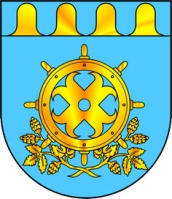 ЗВЕНИГОВО МУНИЦИПАЛ РАЙОНЫН  ДЕПУТАТ – ВЛАКЫН ПОГЫНЫН  ШЫМШЕ СОЗЫВШЕСОБРАНИЕ ДЕПУТАТОВ ЗВЕНИГОВСКОГО МУНИЦИПАЛЬНОГО РАЙОНАСЕДЬМОГО СОЗЫВА